                    โครงการย่อยที่ 1 การพัฒนาทรัพยากรสภาพแวดล้อมทางธุรกิจของกลุ่ม OTOP                             The Resources for the development of business environment Group OTOP                     โครงการย่อยที่ 2 การพัฒนาเทคโนโลยีการจัดการผลิตที่เหมาะสมของกลุ่ม OTOP        The development of technology to produce the appropriate Group of OTOP                    โครงการย่อยที่ 3 การยกระดับมาตรฐานผลิตภัณฑ์ที่ใช้ทรัพยากรในท้องถิ่นสร้างเศรษฐกิจในชุมชน        The raise standards of the products used in Local resources create economic growth in the Community of the group on the base OTOP local wisdom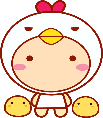                                                                             ลงชื่อ.................................................                                                                                 (นายจักรพงศ์ วรสุวรรณาบุญ)                                                                                                                                                 ผู้อำนวยการแผนงานวิจัย                                                                                                                  วันที่...25... เดือน ...มิถุนายน.... พ.ศ....2559.....